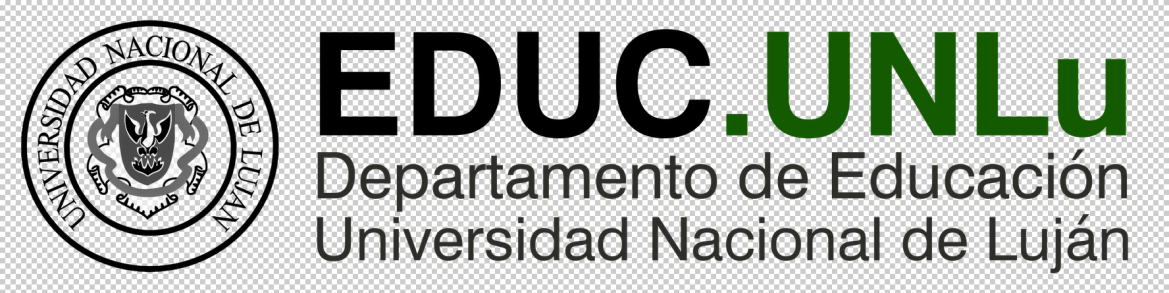 Pautas de uso compartido Zoom Education – Departamento de Educación.-Cada docente anfitrión comparte con más de un equipo docente las salas, por lo que es necesario tener en cuenta las pautas para garantizar su correcto uso y aprovechamiento.-En cada sala puede ingresar hasta 300 participantes.-Resulta fundamental respetar el horario asignado de entrada y salida con el fin de utilizar y/o optimizar las salas para que todos los equipos docentes tengan su espacio.- Si el docente anfitrión ingresa antes del horario pautado, se forza la finalización de la reunión que esté en curso y si termina después de la hora solicitada posterga el ingreso de otro equipo docente a la sala en el horario solicitado.-La puntualidad a la hora de ingresar al aula es de suma importancias a fin de no generar tiempo de espera de los estudiantes para su ingreso.  resulta importante contemplar para que los estudiantes no tengan que esperar hasta tanto inicie la clase. Se considera oportuno la espera de ….minutos.-En caso de suspender la clase o reunión, se solicita dar AVISO por mail a salazoomeducacion@gmail.com   con la mayor antelación posible.-Se recomienda NO PUBLICAR en redes sociales el link y la contraseña de acceso a las reuniones, a fin de evitar intervenciones no deseadas y/o vandalizaciones.-Se solicita NO MODIFICAR la configuración de la cuenta, las restricciones de seguridad ni la contraseña. Ante cualquier duda comunicarse al mail: salazoomeducacion@gmail.comNo revelar la contraseña de ROL DE ANFITRION a los estudiantes.-Para el almacenamiento de las grabaciones de las clases, se deberá seleccionar: “GRABAR EN MI COMPUTADORA” , dado que la capacidad de almacenamiento para “Grabar en la nube” es insuficiente para todes. Una vez superada la capacidad máxima de la nube no se podrá recuperar los archivos. Las clases tienen incorporadas las funciones de visualización en vivo a través de Facebook y de youtube. Las distintas funcionalidades que posee la sala zoom estarán habilitadas en la barra de herramientas que aparece en el margen inferior.- (Dividir en grupos la sala, grabar, asignar rol de coanfitrión, silenciar, entre otras)